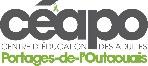 INF-5078-1: Présentation assistéeItinéraire de l’élèveLes compétences à développer pour ce cours sont les suivantes:C1 Interagir dans un environnement informatique (5 %)Développer sa capacité à distinguer l’essentiel de l’accessoire et à choisir l’application et ses options, en fonction du besoin de communication.C2 Produire des documents informatisés (85 %)Développer sa capacité à déterminer les étapes nécessaires à la réalisation du document;Développer sa capacité à appliquer une variété d’éléments de mise en forme appropriées aux différentes composantes d’une présentation multimédia;  Développer sa capacité à utiliser les commandes et les fonctions relatives à la création d’une présentation multimédia; Développer sa capacité à présenter un document qui tient compte des exigences propres à la tâche et des normes de qualité qui s’y rapportent. C3 Adopter des comportements éthiques, critiques et sécuritaires (10 %)Développer sa capacité à poser des actions qui témoignent de son respect des droits d’auteur et à présenter un message éthique.Cet itinéraire représente une marche à suivre avec l’utilisation du guide Logitell. Pour chacun des chapitres du guide, cette marche à suivre comporte les éléments suivants:Situation initiale : explorationUne situation vous sera présentée au début d’un chapitre;  Vous pouvez tenter de la résoudre;Il est possible que vous ne soyez pas en mesure de la faire au complet; les apprentissages faits dans la partie « Accompagnement en apprentissage » devraient vous permettre d’y arriver;Accompagnement en apprentissageRéférence aux sections du guide Logitell permettant l’apprentissage des savoirs nécessaires pour résoudre la situation initiale;Utilisation de l’aide dans PowerPoint : « Dites-moi ce que vous voulez faire »;Recherche InternetRetour sur la situation initiale : résolutionRésoudre la situation initiale si ce n’est déjà fait.Synthèses de fin de cours ou activités de consolidation Situations qui serviront de consolidation des apprentissages.NOTE : Cette structure ne s’applique pas aux deux premiers chapitresCritères d’évaluation et pondération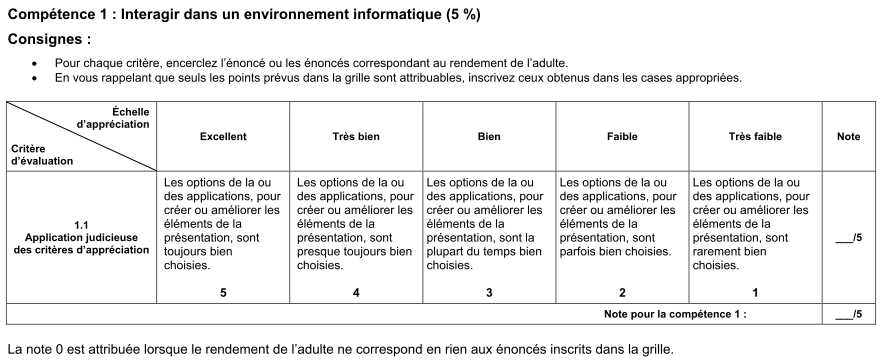 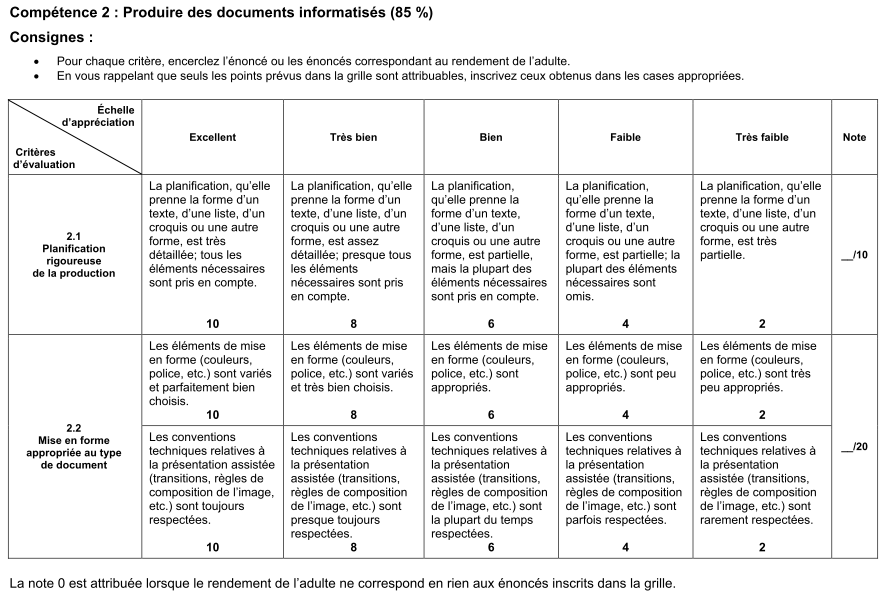 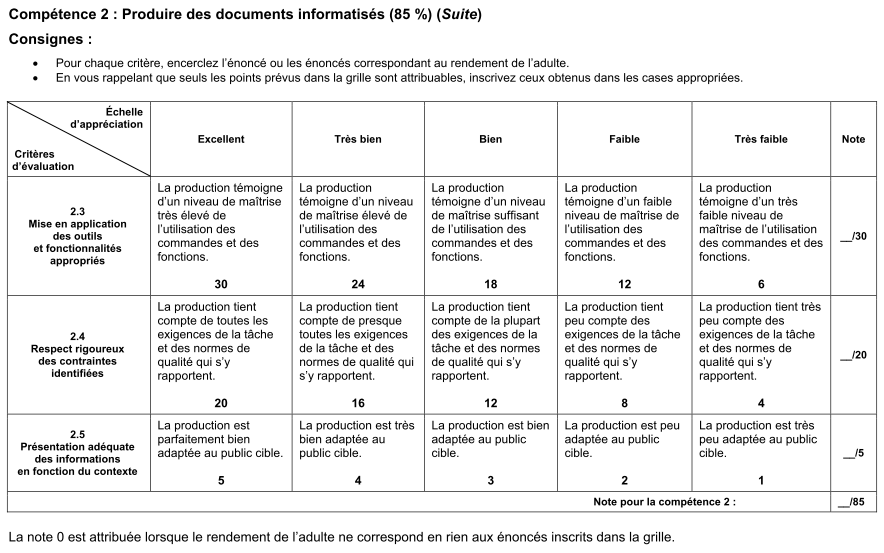 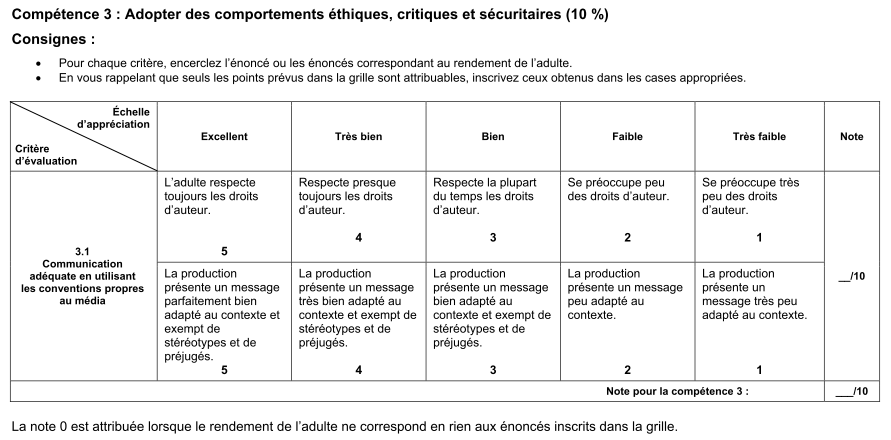 Itinéraire de l’élève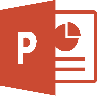 INF-5078-1Nom : ___________________________________________Itinéraire de l’élèveINF-5078-1Nom : ___________________________________________Itinéraire de l’élèveINF-5078-1Nom : ___________________________________________Itinéraire de l’élèveINF-5078-1Nom : ___________________________________________Itinéraire de l’élèveINF-5078-1Nom : ___________________________________________Pages du cahier et supplémentsSuivi de l’enseignantApprentissagesApprentissagesApprentissagesApprentissagesApprentissagesPages du cahier et supplémentsSuivi de l’enseignantCHAPITRE 1 – PLANIFICATION Savoirs du chapitre : CHAPITRE 1 – PLANIFICATION Savoirs du chapitre : CHAPITRE 1 – PLANIFICATION Savoirs du chapitre : CHAPITRE 1 – PLANIFICATION Savoirs du chapitre : CHAPITRE 1 – PLANIFICATION Savoirs du chapitre : CHAPITRE 1 – PLANIFICATION Savoirs du chapitre : Planifier la présentation : définir son objectif; connaitre l’auditoire; déterminer son contenu; tenir compte du temps alloué; visiter le lieu de la présentation et s’informer sur l’équipement disponible; utiliser le modèle appropriéStructurer le contenu de la présentationSélectionner les supports visuelsPlanifier la présentation : définir son objectif; connaitre l’auditoire; déterminer son contenu; tenir compte du temps alloué; visiter le lieu de la présentation et s’informer sur l’équipement disponible; utiliser le modèle appropriéStructurer le contenu de la présentationSélectionner les supports visuelsPlanifier la présentation : définir son objectif; connaitre l’auditoire; déterminer son contenu; tenir compte du temps alloué; visiter le lieu de la présentation et s’informer sur l’équipement disponible; utiliser le modèle appropriéStructurer le contenu de la présentationSélectionner les supports visuelsPlanifier la présentation : définir son objectif; connaitre l’auditoire; déterminer son contenu; tenir compte du temps alloué; visiter le lieu de la présentation et s’informer sur l’équipement disponible; utiliser le modèle appropriéStructurer le contenu de la présentationSélectionner les supports visuelsPlanifier la présentation : définir son objectif; connaitre l’auditoire; déterminer son contenu; tenir compte du temps alloué; visiter le lieu de la présentation et s’informer sur l’équipement disponible; utiliser le modèle appropriéStructurer le contenu de la présentationSélectionner les supports visuelsPlanifier la présentation : définir son objectif; connaitre l’auditoire; déterminer son contenu; tenir compte du temps alloué; visiter le lieu de la présentation et s’informer sur l’équipement disponible; utiliser le modèle appropriéStructurer le contenu de la présentationSélectionner les supports visuelsAccompagnement en apprentissage : guide d’apprentissage LogitellAccompagnement en apprentissage : guide d’apprentissage LogitellAccompagnement en apprentissage : guide d’apprentissage LogitellAccompagnement en apprentissage : guide d’apprentissage LogitellPages 1 à 12Accompagnement en apprentissage : autres ressourcesFonction d’aide du logiciel  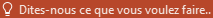 Recherche Internet 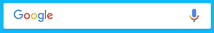 Accompagnement en apprentissage : autres ressourcesFonction d’aide du logiciel  Recherche Internet Accompagnement en apprentissage : autres ressourcesFonction d’aide du logiciel  Recherche Internet Accompagnement en apprentissage : autres ressourcesFonction d’aide du logiciel  Recherche Internet CHAPITRE 2 – NOTIONS ESSENTIELLESSavoirs du chapitre : CHAPITRE 2 – NOTIONS ESSENTIELLESSavoirs du chapitre : CHAPITRE 2 – NOTIONS ESSENTIELLESSavoirs du chapitre : CHAPITRE 2 – NOTIONS ESSENTIELLESSavoirs du chapitre : CHAPITRE 2 – NOTIONS ESSENTIELLESSavoirs du chapitre : CHAPITRE 2 – NOTIONS ESSENTIELLESSavoirs du chapitre : Lancer PowerPoint : explorer l’écran de démarrage; créer une nouvelle présentation; explorer une présentation en mode Normal; fermer une présentationOuvrir une présentation : visualiser les diapositives en mode normal Lancer PowerPoint : explorer l’écran de démarrage; créer une nouvelle présentation; explorer une présentation en mode Normal; fermer une présentationOuvrir une présentation : visualiser les diapositives en mode normal Changer le mode d’affichageVisualiser une présentation en mode Diaporama : visualiser un diaporama à exécution automatiqueFermer PowerPointChanger le mode d’affichageVisualiser une présentation en mode Diaporama : visualiser un diaporama à exécution automatiqueFermer PowerPointChanger le mode d’affichageVisualiser une présentation en mode Diaporama : visualiser un diaporama à exécution automatiqueFermer PowerPointChanger le mode d’affichageVisualiser une présentation en mode Diaporama : visualiser un diaporama à exécution automatiqueFermer PowerPointAccompagnement en apprentissage : guide d’apprentissage LogitellAccompagnement en apprentissage : guide d’apprentissage LogitellAccompagnement en apprentissage : guide d’apprentissage LogitellAccompagnement en apprentissage : guide d’apprentissage LogitellPages 15 à 53Accompagnement en apprentissage : autres ressourcesFonction d’aide du logiciel  Recherche Internet Accompagnement en apprentissage : autres ressourcesFonction d’aide du logiciel  Recherche Internet Accompagnement en apprentissage : autres ressourcesFonction d’aide du logiciel  Recherche Internet Accompagnement en apprentissage : autres ressourcesFonction d’aide du logiciel  Recherche Internet CHAPITRE 3 – CRÉATIONSavoirs du chapitre : CHAPITRE 3 – CRÉATIONSavoirs du chapitre : CHAPITRE 3 – CRÉATIONSavoirs du chapitre : CHAPITRE 3 – CRÉATIONSavoirs du chapitre : CHAPITRE 3 – CRÉATIONSavoirs du chapitre : CHAPITRE 3 – CRÉATIONSavoirs du chapitre : Créer et enregistrer une présentation Insérer du texte dans l’espace réservé au texteEffectuer la mise à jour d’une présentationInsérer une diapositiveInsérer une liste à pucesInsérer une diapositive avec une disposition différenteCréer une liste à plusieurs niveauxCréer et enregistrer une présentation Insérer du texte dans l’espace réservé au texteEffectuer la mise à jour d’une présentationInsérer une diapositiveInsérer une liste à pucesInsérer une diapositive avec une disposition différenteCréer une liste à plusieurs niveauxImprimer une présentation : insérer du texte dans l’entête du document; imprimer le documentCréer une présentation à partir d’un modèle : utiliser un modèle intégré et un modèle en ligneAjuster la taille des diapositivesRechercher de l’aide : effectuer une action; consulter une liste de sujets liés à une recherche; utiliser le volet Recherche intelligenteImprimer une présentation : insérer du texte dans l’entête du document; imprimer le documentCréer une présentation à partir d’un modèle : utiliser un modèle intégré et un modèle en ligneAjuster la taille des diapositivesRechercher de l’aide : effectuer une action; consulter une liste de sujets liés à une recherche; utiliser le volet Recherche intelligenteImprimer une présentation : insérer du texte dans l’entête du document; imprimer le documentCréer une présentation à partir d’un modèle : utiliser un modèle intégré et un modèle en ligneAjuster la taille des diapositivesRechercher de l’aide : effectuer une action; consulter une liste de sujets liés à une recherche; utiliser le volet Recherche intelligenteImprimer une présentation : insérer du texte dans l’entête du document; imprimer le documentCréer une présentation à partir d’un modèle : utiliser un modèle intégré et un modèle en ligneAjuster la taille des diapositivesRechercher de l’aide : effectuer une action; consulter une liste de sujets liés à une recherche; utiliser le volet Recherche intelligenteSituation initiale (exploration):  CyberSituation initiale (exploration):  CyberSituation initiale (exploration):  CyberSituation initiale (exploration):  CyberLogitell page 46Accompagnement en apprentissage : guide d’apprentissage LogitellAccompagnement en apprentissage : guide d’apprentissage LogitellAccompagnement en apprentissage : guide d’apprentissage LogitellAccompagnement en apprentissage : guide d’apprentissage LogitellPages 25 à 45Accompagnement en apprentissage : autres ressourcesFonction d’aide du logiciel  Recherche InternetAccompagnement en apprentissage : autres ressourcesFonction d’aide du logiciel  Recherche InternetAccompagnement en apprentissage : autres ressourcesFonction d’aide du logiciel  Recherche InternetAccompagnement en apprentissage : autres ressourcesFonction d’aide du logiciel  Recherche InternetRetour sur la situation initiale (résolution):  CyberRetour sur la situation initiale (résolution):  CyberRetour sur la situation initiale (résolution):  CyberRetour sur la situation initiale (résolution):  CyberLogitell page 46CHAPITRE 4 – MODIFICATIONSavoirs du chapitre : CHAPITRE 4 – MODIFICATIONSavoirs du chapitre : CHAPITRE 4 – MODIFICATIONSavoirs du chapitre : CHAPITRE 4 – MODIFICATIONSavoirs du chapitre : CHAPITRE 4 – MODIFICATIONSavoirs du chapitre : CHAPITRE 4 – MODIFICATIONSavoirs du chapitre : Enregistrer une présentation sous un autre nomModifier une liste à puces : ajouter un élément; modifier le niveau d’un élément; déplacer un élémentDéplacer une diapositiveSupprimer des diapositivesEnregistrer une présentation sous un autre nomModifier une liste à puces : ajouter un élément; modifier le niveau d’un élément; déplacer un élémentDéplacer une diapositiveSupprimer des diapositivesModifier la disposition d’une diapositiveInsérer une diapositive provenant d’une autre présentationEffectuer d’autres modifications : sélectionner et déplacer plusieurs diapositives; modifier le thème d’une présentationModifier la disposition d’une diapositiveInsérer une diapositive provenant d’une autre présentationEffectuer d’autres modifications : sélectionner et déplacer plusieurs diapositives; modifier le thème d’une présentationModifier la disposition d’une diapositiveInsérer une diapositive provenant d’une autre présentationEffectuer d’autres modifications : sélectionner et déplacer plusieurs diapositives; modifier le thème d’une présentationModifier la disposition d’une diapositiveInsérer une diapositive provenant d’une autre présentationEffectuer d’autres modifications : sélectionner et déplacer plusieurs diapositives; modifier le thème d’une présentationSituation initiale (exploration):  ÉcoresponsableSituation initiale (exploration):  ÉcoresponsableSituation initiale (exploration):  ÉcoresponsableSituation initiale (exploration):  ÉcoresponsableLogitell page 66Accompagnement en apprentissage : guide d’apprentissage LogitellAccompagnement en apprentissage : guide d’apprentissage LogitellAccompagnement en apprentissage : guide d’apprentissage LogitellAccompagnement en apprentissage : guide d’apprentissage LogitellPages 47 à 65Accompagnement en apprentissage : autres ressourcesFonction d’aide du logiciel  Recherche InternetAccompagnement en apprentissage : autres ressourcesFonction d’aide du logiciel  Recherche InternetAccompagnement en apprentissage : autres ressourcesFonction d’aide du logiciel  Recherche InternetAccompagnement en apprentissage : autres ressourcesFonction d’aide du logiciel  Recherche InternetRetour sur la situation initiale (résolution):  ÉcoresponsableRetour sur la situation initiale (résolution):  ÉcoresponsableRetour sur la situation initiale (résolution):  ÉcoresponsableRetour sur la situation initiale (résolution):  ÉcoresponsableLogitell page 66CHAPITRE 5 – ÉLÉMENTS VISUELS, AUDIO ET VIDÉOSavoirs du chapitre :CHAPITRE 5 – ÉLÉMENTS VISUELS, AUDIO ET VIDÉOSavoirs du chapitre :CHAPITRE 5 – ÉLÉMENTS VISUELS, AUDIO ET VIDÉOSavoirs du chapitre :CHAPITRE 5 – ÉLÉMENTS VISUELS, AUDIO ET VIDÉOSavoirs du chapitre :CHAPITRE 5 – ÉLÉMENTS VISUELS, AUDIO ET VIDÉOSavoirs du chapitre :CHAPITRE 5 – ÉLÉMENTS VISUELS, AUDIO ET VIDÉOSavoirs du chapitre :Les droits d’auteur : partage d’une œuvre; éviter les violations des droits d’auteurTrouver des images du domaine publicInsérer une image à partir d’un fichier : utiliser l’espace réservé au contenuUtiliser des images sous une licence Creative Commons : attribuer une œuvre à son auteurInsérer une image en ligneSélectionner une imageRedimensionner une image : rogner une image; redimensionner une image à l’aide de la souris ou des boutons du groupe TailleLes droits d’auteur : partage d’une œuvre; éviter les violations des droits d’auteurTrouver des images du domaine publicInsérer une image à partir d’un fichier : utiliser l’espace réservé au contenuUtiliser des images sous une licence Creative Commons : attribuer une œuvre à son auteurInsérer une image en ligneSélectionner une imageRedimensionner une image : rogner une image; redimensionner une image à l’aide de la souris ou des boutons du groupe TailleRepositionner une image : à l’aide de la souris; à l’aide des repères actifsFaire pivoter une image : rétablir l’imageInsérer des clips audio : insérer un clip audio à partir d’un fichier; lire un clip audio; enregistrer un clip audioManipuler les options de lecture audio : ajuster le volume; définir une lecture automatique; configurer un clip audio à lire pendant un diaporamaInsérer des clips vidéo : insérer un clip vidéo; insérer un clip vidéo en ligne; définir une lecture automatiqueCopier un tableau dans une diapositiveRepositionner une image : à l’aide de la souris; à l’aide des repères actifsFaire pivoter une image : rétablir l’imageInsérer des clips audio : insérer un clip audio à partir d’un fichier; lire un clip audio; enregistrer un clip audioManipuler les options de lecture audio : ajuster le volume; définir une lecture automatique; configurer un clip audio à lire pendant un diaporamaInsérer des clips vidéo : insérer un clip vidéo; insérer un clip vidéo en ligne; définir une lecture automatiqueCopier un tableau dans une diapositiveRepositionner une image : à l’aide de la souris; à l’aide des repères actifsFaire pivoter une image : rétablir l’imageInsérer des clips audio : insérer un clip audio à partir d’un fichier; lire un clip audio; enregistrer un clip audioManipuler les options de lecture audio : ajuster le volume; définir une lecture automatique; configurer un clip audio à lire pendant un diaporamaInsérer des clips vidéo : insérer un clip vidéo; insérer un clip vidéo en ligne; définir une lecture automatiqueCopier un tableau dans une diapositiveRepositionner une image : à l’aide de la souris; à l’aide des repères actifsFaire pivoter une image : rétablir l’imageInsérer des clips audio : insérer un clip audio à partir d’un fichier; lire un clip audio; enregistrer un clip audioManipuler les options de lecture audio : ajuster le volume; définir une lecture automatique; configurer un clip audio à lire pendant un diaporamaInsérer des clips vidéo : insérer un clip vidéo; insérer un clip vidéo en ligne; définir une lecture automatiqueCopier un tableau dans une diapositiveSituations initiales (exploration):  1. Branchés en ligne       2. Voyage de nocesSituations initiales (exploration):  1. Branchés en ligne       2. Voyage de nocesSituations initiales (exploration):  1. Branchés en ligne       2. Voyage de nocesSituations initiales (exploration):  1. Branchés en ligne       2. Voyage de nocesLogitell pages 96-97Accompagnement en apprentissage : guide d’apprentissage LogitellAccompagnement en apprentissage : guide d’apprentissage LogitellAccompagnement en apprentissage : guide d’apprentissage LogitellAccompagnement en apprentissage : guide d’apprentissage LogitellPages 67 à 95Accompagnement en apprentissage : autres ressourcesFonction d’aide du logiciel  Recherche InternetAccompagnement en apprentissage : autres ressourcesFonction d’aide du logiciel  Recherche InternetAccompagnement en apprentissage : autres ressourcesFonction d’aide du logiciel  Recherche InternetAccompagnement en apprentissage : autres ressourcesFonction d’aide du logiciel  Recherche InternetRetour sur les situations initiales (résolution):  1. Branchés en ligne       2. Voyage de nocesRetour sur les situations initiales (résolution):  1. Branchés en ligne       2. Voyage de nocesRetour sur les situations initiales (résolution):  1. Branchés en ligne       2. Voyage de nocesRetour sur les situations initiales (résolution):  1. Branchés en ligne       2. Voyage de nocesLogitell pages 96-97CHAPITRE 6 – GRAPHIQUES SMARTARTSavoirs du chapitre :CHAPITRE 6 – GRAPHIQUES SMARTARTSavoirs du chapitre :CHAPITRE 6 – GRAPHIQUES SMARTARTSavoirs du chapitre :CHAPITRE 6 – GRAPHIQUES SMARTARTSavoirs du chapitre :CHAPITRE 6 – GRAPHIQUES SMARTARTSavoirs du chapitre :CHAPITRE 6 – GRAPHIQUES SMARTARTSavoirs du chapitre :Insérer un graphique SmartArtTravailler avec le volet Texte : afficher ou masquer le volet Texte; ajouter et modifier du texteUtiliser les formes d’un graphique SmartArt : ajouter ou supprimer une forme; modifier la disposition de droite à gauche et vice versa; promouvoir et abaisser le niveau des formes; déplacer une formeInsérer un graphique SmartArtTravailler avec le volet Texte : afficher ou masquer le volet Texte; ajouter et modifier du texteUtiliser les formes d’un graphique SmartArt : ajouter ou supprimer une forme; modifier la disposition de droite à gauche et vice versa; promouvoir et abaisser le niveau des formes; déplacer une formeModifier la disposition, la couleur et le style d’un graphique SmartArtMettre en forme les formes d’un graphique SmartArt : mettre en forme les formesRedimensionner un graphique SmartArtModifier la disposition, la couleur et le style d’un graphique SmartArtMettre en forme les formes d’un graphique SmartArt : mettre en forme les formesRedimensionner un graphique SmartArtModifier la disposition, la couleur et le style d’un graphique SmartArtMettre en forme les formes d’un graphique SmartArt : mettre en forme les formesRedimensionner un graphique SmartArtModifier la disposition, la couleur et le style d’un graphique SmartArtMettre en forme les formes d’un graphique SmartArt : mettre en forme les formesRedimensionner un graphique SmartArtSituation initiale (exploration):  Vallée des Pins 3Situation initiale (exploration):  Vallée des Pins 3Situation initiale (exploration):  Vallée des Pins 3Situation initiale (exploration):  Vallée des Pins 3Logitell pages 115-116Accompagnement en apprentissage : guide d’apprentissage LogitellAccompagnement en apprentissage : guide d’apprentissage LogitellAccompagnement en apprentissage : guide d’apprentissage LogitellAccompagnement en apprentissage : guide d’apprentissage LogitellPages 99 à 114Accompagnement en apprentissage : autres ressourcesFonction d’aide du logiciel  Recherche InternetAccompagnement en apprentissage : autres ressourcesFonction d’aide du logiciel  Recherche InternetAccompagnement en apprentissage : autres ressourcesFonction d’aide du logiciel  Recherche InternetAccompagnement en apprentissage : autres ressourcesFonction d’aide du logiciel  Recherche InternetRetour sur la situation initiale (résolution):  Vallée des Pins 3Retour sur la situation initiale (résolution):  Vallée des Pins 3Retour sur la situation initiale (résolution):  Vallée des Pins 3Retour sur la situation initiale (résolution):  Vallée des Pins 3Logitell pages 115-116CHAPITRE 7 – TRANSITIONS, ANIMATIONS ET LIENS HYPERTEXTESSavoirs du chapitre :CHAPITRE 7 – TRANSITIONS, ANIMATIONS ET LIENS HYPERTEXTESSavoirs du chapitre :CHAPITRE 7 – TRANSITIONS, ANIMATIONS ET LIENS HYPERTEXTESSavoirs du chapitre :CHAPITRE 7 – TRANSITIONS, ANIMATIONS ET LIENS HYPERTEXTESSavoirs du chapitre :CHAPITRE 7 – TRANSITIONS, ANIMATIONS ET LIENS HYPERTEXTESSavoirs du chapitre :CHAPITRE 7 – TRANSITIONS, ANIMATIONS ET LIENS HYPERTEXTESSavoirs du chapitre :Appliquer un effet de transition : appliquer une option d’effet; appliquer la transition MorphoseAnimation : ajouter un effet d’animation; modifier un effet d’animation; visualiser la liste des effets d’animation; modifier le démarrage de l’effet d’animation et sa durée; supprimer une animationAppliquer un effet de transition : appliquer une option d’effet; appliquer la transition MorphoseAnimation : ajouter un effet d’animation; modifier un effet d’animation; visualiser la liste des effets d’animation; modifier le démarrage de l’effet d’animation et sa durée; supprimer une animationAppliquer un effet de transition : appliquer une option d’effet; appliquer la transition MorphoseAnimation : ajouter un effet d’animation; modifier un effet d’animation; visualiser la liste des effets d’animation; modifier le démarrage de l’effet d’animation et sa durée; supprimer une animationInsérer des liens hypertextes : créer un lien hypertexte; créer un lien hypertexte vers une diapositiveUtiliser l’option ZoomInsérer des liens hypertextes : créer un lien hypertexte; créer un lien hypertexte vers une diapositiveUtiliser l’option ZoomInsérer des liens hypertextes : créer un lien hypertexte; créer un lien hypertexte vers une diapositiveUtiliser l’option ZoomSituation initiale (exploration):  Système solaire 2Situation initiale (exploration):  Système solaire 2Situation initiale (exploration):  Système solaire 2Situation initiale (exploration):  Système solaire 2Logitell page 133Accompagnement en apprentissage : guide d’apprentissage LogitellAccompagnement en apprentissage : guide d’apprentissage LogitellAccompagnement en apprentissage : guide d’apprentissage LogitellAccompagnement en apprentissage : guide d’apprentissage LogitellPages 118 à 132Accompagnement en apprentissage : autres ressourcesFonction d’aide du logiciel  Recherche Internet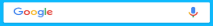 Accompagnement en apprentissage : autres ressourcesFonction d’aide du logiciel  Recherche InternetAccompagnement en apprentissage : autres ressourcesFonction d’aide du logiciel  Recherche InternetAccompagnement en apprentissage : autres ressourcesFonction d’aide du logiciel  Recherche InternetRetour sur la situation initiale (résolution):  Système solaire 2Retour sur la situation initiale (résolution):  Système solaire 2Retour sur la situation initiale (résolution):  Système solaire 2Retour sur la situation initiale (résolution):  Système solaire 2Logitell page 133CHAPITRE 8 – MISE EN PAGESavoirs du chapitre :CHAPITRE 8 – MISE EN PAGESavoirs du chapitre :CHAPITRE 8 – MISE EN PAGESavoirs du chapitre :CHAPITRE 8 – MISE EN PAGESavoirs du chapitre :CHAPITRE 8 – MISE EN PAGESavoirs du chapitre :CHAPITRE 8 – MISE EN PAGESavoirs du chapitre :Notions de mise en page : simplicité; uniformité; contraste; alignement; hiérarchiePersonnaliser le thème actif : modifier les couleurs et les polices du thème; modifier le style de l’arrière-planMettre en forme le texte : choisir une police, une taille de police et une couleur de police; autres mises en formeConvertir du texte en graphique SmartArtMettre en forme des paragraphes : modifier l’interligne; modifier l’espacement avant et/ou après un paragraphe; mettre en retrait un paragrapheModifier l’arrière-plan d’une diapositive : réinitialiser l’arrière-plan; masquer les graphiques d’arrière-planTravailler avec le masque des diapositives : visualiser ou modifier le masque des diapositivesUtiliser le Concepteur PowerPointMettre en forme des paragraphes : modifier l’interligne; modifier l’espacement avant et/ou après un paragraphe; mettre en retrait un paragrapheModifier l’arrière-plan d’une diapositive : réinitialiser l’arrière-plan; masquer les graphiques d’arrière-planTravailler avec le masque des diapositives : visualiser ou modifier le masque des diapositivesUtiliser le Concepteur PowerPointMettre en forme des paragraphes : modifier l’interligne; modifier l’espacement avant et/ou après un paragraphe; mettre en retrait un paragrapheModifier l’arrière-plan d’une diapositive : réinitialiser l’arrière-plan; masquer les graphiques d’arrière-planTravailler avec le masque des diapositives : visualiser ou modifier le masque des diapositivesUtiliser le Concepteur PowerPointMettre en forme des paragraphes : modifier l’interligne; modifier l’espacement avant et/ou après un paragraphe; mettre en retrait un paragrapheModifier l’arrière-plan d’une diapositive : réinitialiser l’arrière-plan; masquer les graphiques d’arrière-planTravailler avec le masque des diapositives : visualiser ou modifier le masque des diapositivesUtiliser le Concepteur PowerPointMettre en forme des paragraphes : modifier l’interligne; modifier l’espacement avant et/ou après un paragraphe; mettre en retrait un paragrapheModifier l’arrière-plan d’une diapositive : réinitialiser l’arrière-plan; masquer les graphiques d’arrière-planTravailler avec le masque des diapositives : visualiser ou modifier le masque des diapositivesUtiliser le Concepteur PowerPointSituation initiale (exploration):  Conférence WebSituation initiale (exploration):  Conférence WebSituation initiale (exploration):  Conférence WebSituation initiale (exploration):  Conférence WebLogitell page 159Accompagnement en apprentissage : guide d’apprentissage LogitellAccompagnement en apprentissage : guide d’apprentissage LogitellAccompagnement en apprentissage : guide d’apprentissage LogitellAccompagnement en apprentissage : guide d’apprentissage LogitellPages 135 à 158Accompagnement en apprentissage : autres ressourcesFonction d’aide du logiciel  Recherche InternetAccompagnement en apprentissage : autres ressourcesFonction d’aide du logiciel  Recherche InternetAccompagnement en apprentissage : autres ressourcesFonction d’aide du logiciel  Recherche InternetAccompagnement en apprentissage : autres ressourcesFonction d’aide du logiciel  Recherche InternetRetour sur la situation initiale (résolution):  Conférence WebRetour sur la situation initiale (résolution):  Conférence WebRetour sur la situation initiale (résolution):  Conférence WebRetour sur la situation initiale (résolution):  Conférence WebLogitell page 159CHAPITRE 9 – PRÉPARATION D’UNE PRÉSENTATION PAR UN ORATEURSavoirs du chapitre :CHAPITRE 9 – PRÉPARATION D’UNE PRÉSENTATION PAR UN ORATEURSavoirs du chapitre :CHAPITRE 9 – PRÉPARATION D’UNE PRÉSENTATION PAR UN ORATEURSavoirs du chapitre :CHAPITRE 9 – PRÉPARATION D’UNE PRÉSENTATION PAR UN ORATEURSavoirs du chapitre :CHAPITRE 9 – PRÉPARATION D’UNE PRÉSENTATION PAR UN ORATEURSavoirs du chapitre :CHAPITRE 9 – PRÉPARATION D’UNE PRÉSENTATION PAR UN ORATEURSavoirs du chapitre :Préparer une présentation par un orateur : naviguer dans un diaporamaUtiliser les boutons de contrôle : atteindre une diapositive en particulier; utiliser le stylet lors du diaporamaInsérer des notesCréer et modifier un diaporama personnalisé : Lancer un diaporama personnalisé : démarrer un diaporama personnalisé; configurer un diaporama personnalisé; démarrer le diaporama de la présentation entièreDémarrer une présentation sur deux moniteursPréparer une présentation pour un autre ordinateur : télécharger la Visionneuse PowerPointLancer un diaporama personnalisé : démarrer un diaporama personnalisé; configurer un diaporama personnalisé; démarrer le diaporama de la présentation entièreDémarrer une présentation sur deux moniteursPréparer une présentation pour un autre ordinateur : télécharger la Visionneuse PowerPointLancer un diaporama personnalisé : démarrer un diaporama personnalisé; configurer un diaporama personnalisé; démarrer le diaporama de la présentation entièreDémarrer une présentation sur deux moniteursPréparer une présentation pour un autre ordinateur : télécharger la Visionneuse PowerPointLancer un diaporama personnalisé : démarrer un diaporama personnalisé; configurer un diaporama personnalisé; démarrer le diaporama de la présentation entièreDémarrer une présentation sur deux moniteursPréparer une présentation pour un autre ordinateur : télécharger la Visionneuse PowerPointLancer un diaporama personnalisé : démarrer un diaporama personnalisé; configurer un diaporama personnalisé; démarrer le diaporama de la présentation entièreDémarrer une présentation sur deux moniteursPréparer une présentation pour un autre ordinateur : télécharger la Visionneuse PowerPointSituation initiale (exploration):  Vallée des Pins final 2Situation initiale (exploration):  Vallée des Pins final 2Situation initiale (exploration):  Vallée des Pins final 2Situation initiale (exploration):  Vallée des Pins final 2Logitell pages 175-176Accompagnement en apprentissage : guide d’apprentissage LogitellAccompagnement en apprentissage : guide d’apprentissage LogitellAccompagnement en apprentissage : guide d’apprentissage LogitellAccompagnement en apprentissage : guide d’apprentissage LogitellPages 161 à 174Accompagnement en apprentissage : autres ressourcesFonction d’aide du logiciel  Recherche InternetAccompagnement en apprentissage : autres ressourcesFonction d’aide du logiciel  Recherche InternetAccompagnement en apprentissage : autres ressourcesFonction d’aide du logiciel  Recherche InternetAccompagnement en apprentissage : autres ressourcesFonction d’aide du logiciel  Recherche InternetRetour sur la situation initiale (résolution):  Vallée des Pins final 2Retour sur la situation initiale (résolution):  Vallée des Pins final 2Retour sur la situation initiale (résolution):  Vallée des Pins final 2Retour sur la situation initiale (résolution):  Vallée des Pins final 2Logitell pages 175-176CHAPITRE 10 – PRÉPARATION D’UNE PRÉSENTATION À EXÉCUTION AUTOMATIQUESavoirs du chapitre :CHAPITRE 10 – PRÉPARATION D’UNE PRÉSENTATION À EXÉCUTION AUTOMATIQUESavoirs du chapitre :CHAPITRE 10 – PRÉPARATION D’UNE PRÉSENTATION À EXÉCUTION AUTOMATIQUESavoirs du chapitre :CHAPITRE 10 – PRÉPARATION D’UNE PRÉSENTATION À EXÉCUTION AUTOMATIQUESavoirs du chapitre :CHAPITRE 10 – PRÉPARATION D’UNE PRÉSENTATION À EXÉCUTION AUTOMATIQUESavoirs du chapitre :CHAPITRE 10 – PRÉPARATION D’UNE PRÉSENTATION À EXÉCUTION AUTOMATIQUESavoirs du chapitre :Configurer une présentation à exécution automatique : faire défiler automatiquement des diapositives; vérifier le minutage; enregistrer une narration; modifier l’enregistrement de la narration d’une ou de plusieurs diapositives.Configurer un diaporama visionné par une personneAjouter des boutons d’actionConfigurer un diaporama visionné par une personneAjouter des boutons d’actionConfigurer un diaporama visionné par une personneAjouter des boutons d’actionConfigurer un diaporama visionné par une personneAjouter des boutons d’actionConfigurer un diaporama visionné par une personneAjouter des boutons d’actionSituation initiale (exploration):  Vallée des Pins final (Exercice 10.7)Situation initiale (exploration):  Vallée des Pins final (Exercice 10.7)Situation initiale (exploration):  Vallée des Pins final (Exercice 10.7)Situation initiale (exploration):  Vallée des Pins final (Exercice 10.7)Logitell pages 185-186Accompagnement en apprentissage : guide d’apprentissage LogitellAccompagnement en apprentissage : guide d’apprentissage LogitellAccompagnement en apprentissage : guide d’apprentissage LogitellAccompagnement en apprentissage : guide d’apprentissage LogitellPages 177 à 185Accompagnement en apprentissage : autres ressourcesFonction d’aide du logiciel  Recherche InternetAccompagnement en apprentissage : autres ressourcesFonction d’aide du logiciel  Recherche InternetAccompagnement en apprentissage : autres ressourcesFonction d’aide du logiciel  Recherche InternetAccompagnement en apprentissage : autres ressourcesFonction d’aide du logiciel  Recherche InternetRetour sur la situation initiale (résolution):  Vallée des Pins final (Exercice 10.7)Retour sur la situation initiale (résolution):  Vallée des Pins final (Exercice 10.7)Retour sur la situation initiale (résolution):  Vallée des Pins final (Exercice 10.7)Retour sur la situation initiale (résolution):  Vallée des Pins final (Exercice 10.7)Logitell pages 185-186CHAPITRE 11 – DIFFUSIONSavoirs du chapitre :CHAPITRE 11 – DIFFUSIONSavoirs du chapitre :CHAPITRE 11 – DIFFUSIONSavoirs du chapitre :CHAPITRE 11 – DIFFUSIONSavoirs du chapitre :CHAPITRE 11 – DIFFUSIONSavoirs du chapitre :CHAPITRE 11 – DIFFUSIONSavoirs du chapitre :Exporter une présentation : enregistrer sous le format 97-2003; enregistrer sous le format Diaporama PowerPoint; enregistrer sous le format PDF; créer une vidéo de la présentation; créer un package de présentation pour CD-ROMTransmettre une présentation : compresser les lignes et les médias; créer un dossier compresséImprimer une présentation : utiliser les dispositions d’impression; imprimer les notes du présentateur; imprimer le plan d’une présentation; sélectionner une option de couleur; imprimer des diapositives spécifiques; enregistrer l’impression sous un fichier PDFImprimer une présentation : utiliser les dispositions d’impression; imprimer les notes du présentateur; imprimer le plan d’une présentation; sélectionner une option de couleur; imprimer des diapositives spécifiques; enregistrer l’impression sous un fichier PDFImprimer une présentation : utiliser les dispositions d’impression; imprimer les notes du présentateur; imprimer le plan d’une présentation; sélectionner une option de couleur; imprimer des diapositives spécifiques; enregistrer l’impression sous un fichier PDFImprimer une présentation : utiliser les dispositions d’impression; imprimer les notes du présentateur; imprimer le plan d’une présentation; sélectionner une option de couleur; imprimer des diapositives spécifiques; enregistrer l’impression sous un fichier PDFImprimer une présentation : utiliser les dispositions d’impression; imprimer les notes du présentateur; imprimer le plan d’une présentation; sélectionner une option de couleur; imprimer des diapositives spécifiques; enregistrer l’impression sous un fichier PDFSituation initiale (exploration):  Pains et papillesSituation initiale (exploration):  Pains et papillesSituation initiale (exploration):  Pains et papillesSituation initiale (exploration):  Pains et papillesLogitell page 206Accompagnement en apprentissage : guide d’apprentissage LogitellAccompagnement en apprentissage : guide d’apprentissage LogitellAccompagnement en apprentissage : guide d’apprentissage LogitellAccompagnement en apprentissage : guide d’apprentissage LogitellPages 187 à 205Accompagnement en apprentissage : autres ressourcesFonction d’aide du logiciel  Recherche InternetAccompagnement en apprentissage : autres ressourcesFonction d’aide du logiciel  Recherche InternetAccompagnement en apprentissage : autres ressourcesFonction d’aide du logiciel  Recherche InternetAccompagnement en apprentissage : autres ressourcesFonction d’aide du logiciel  Recherche InternetRetour sur la situation initiale (résolution):  Pains et papillesRetour sur la situation initiale (résolution):  Pains et papillesRetour sur la situation initiale (résolution):  Pains et papillesRetour sur la situation initiale (résolution):  Pains et papillesLogitell page 206SYNTHÈSES DE FIN DE COURS (voir l’enseignant)SYNTHÈSES DE FIN DE COURS (voir l’enseignant)SYNTHÈSES DE FIN DE COURS (voir l’enseignant)SYNTHÈSES DE FIN DE COURS (voir l’enseignant)SYNTHÈSES DE FIN DE COURS (voir l’enseignant)SYNTHÈSES DE FIN DE COURS (voir l’enseignant)